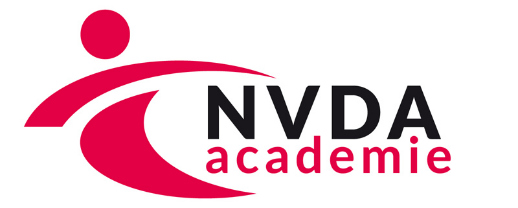 Cursusprogramma ‘Help, een parasiet!’13:00 – 14:15KennismakingInleiding Parasitaire infectiesInfecties in het bloed14:15 – 14:30Kleine toets14:30 – 15:00Bespreking toets en theepauze 15:00 – 16:15     Infecties van de darm     Infecties met geleedpotigen16:15 – 17:00Demonstratie en determinatieNabespreking en Afsluiting